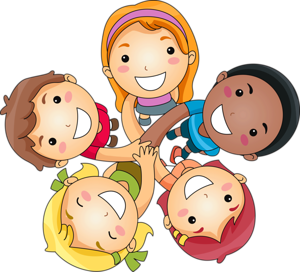 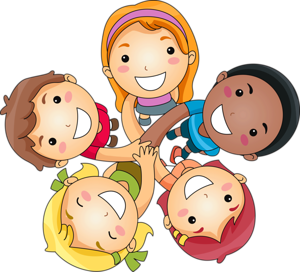 VERSÍCULO: 1 Samuel 2:35 “Escolherei para mim um sacerdote fiel, e ele fará tudo o que eu quero”.TEMA: SAUL, UM REPRESENTANTE DE DEUSRESUMO: Texto Bíblico: 1 Samuel 8; 9 e 10 (ler em casa). do seu povo”. A) DEUS ESCOLHE LÍDERES COMO SEUS REPRESENTANTES: Quando Deus decidiu escolher um rei para o Seu povo, Ele estava escolhendo um representante. O rei é alguém que governa? Sim, mas, além disso, o rei que Deus escolheu para o Seu povo deveria reinar obedecendo as Suas leis. O rei seria responsável pelo povo de Deus. As pessoas que Deus escolhe para liderar o Seu povo. Elas são representantes de Deus e devem cuidar do povo de Deus com amor. B) O REPRESENTANTE DE DEUS AGE CONFORME DEUS PENSA: O representante de Deus faz exatamente o que Deus quer que seja feito. Certa vez um pai perguntou ao seu filho de dez anos: Quanto você quer para deixar o meu carro limpo? O garoto respondeu: Eu quero cinco reais. Logo, pegou um pano e começou a sua tarefa. Quando terminou, quis receber o dinheiro, mas o pai olhou para o carro, que estava pior do que antes, manchado e feio, e perguntou: Era para lavar o carro, jogar água e sabão e depois secá-lo com um pano. O que você fez? O garoto respondeu que tinha apenas passado um pano molhado em cima da sujeira. O garoto não entendeu que o pai queria que lavasse o carro daquela maneira, por isso ele não fez o trabalho como deveria e o resultado foi muito ruim. Para ser um representante de Deus é preciso conhecer a Palavra de Deus, pois ela nos mostra a vontade de Deus para nós. C) DEUS ESCOLHE LÍDERES PARA ENSINAR AS CRIANÇAS: Deus escolheu muitos líderes de células para ensinar as crianças. Deus se preocupa com as crianças. Ele sabe que vocês precisam de alguém para lhes ensinar a Palavra de Deus. A Palavra de Deus penetra em nosso coração. Quando vocês lêem e ouvem a Palavra de Deus, vocês ficam fortes. Agora que você já sabe que o seu líder é um representante de Deus, você deve amá-lo, obedecê-lo e respeitá-lo.OFERTA: Vamos ofertar com alegria	